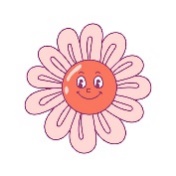 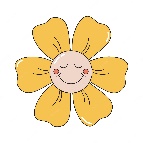 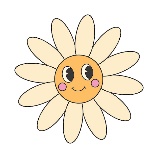 TidMandagTirsdagOnsdagTorsdagFredag8.30 – 9.30NorskGymStasjonerGymStasjonerMatematikkEngelsk9.30 – 9.45LillefriLillefriLillefriLillefriLillefri9.45 – 10.45MatematikkMusikkStasjonerMusikkStasjonerNorskNorsk10.45 – 11.15SpisetidSpisetidSpisetidSpisetidSpisetid11.15 – 11.45StorefriStorefriStorefriStorefriStorefri11.45 – 12.45TemaTemaNorskTemaK&H12.45 – 13.00Lillefri13.00 – 13.35Matematikk